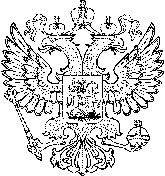 Федеральное государственное образовательное бюджетное учреждение высшего образования«Финансовый университет при Правительстве Российской  Федерации» (Финуниверситет) Тульский филиал Финуниверситета26 марта 2024 г. 14.00 									304 ауд.Проект  повестки  дня1. Об изменении состава Ученого советаДокладывает Кузнецов Г.В.2. О государственной итоговой аттестации обучающихся по программам бакалавриата и магистратуры заочной формы обучения в 2023/2024 учебном году  Докладывает Назырова Е.А.3. Об итогах зимней промежуточной   аттестации 2023/2024 учебного  года  Докладывает Колунтаева Н.И.4. Об одобрении образовательных программ заочной формы обучения (магистратура)Докладывает Назырова Е.А.5. Разное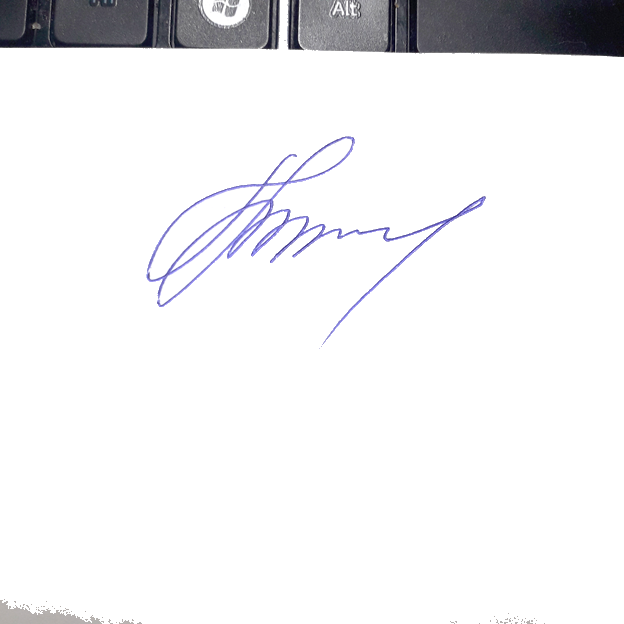            Секретарь Ученого совета                   	   Т.В. Бушинская